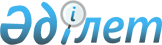 О внесении изменений в решение Жанаозенского городского маслихата от 16 мая 2014 года № 28/233 "Об утверждении Правил о порядке проведения раздельных сходов местного сообщества сел Тенге, Кызылсай и Рахат города Жанаозен Мангистауской области и определения количества представителей жителей села для участия в сходе местного сообщества"
					
			Утративший силу
			
			
		
					Решение Жанаозенского городского маслихата Мангистауской области от 18 июля 2017 года № 11/139. Зарегистрировано Департаментом юстиции Мангистауской области 18 августа 2017 года № 3412. Утратило силу решением Жанаозенского городского маслихата Мангистауской области от 6 декабря 2023 года № 9/84
      Сноска. Утратило силу решением Жанаозенского городского маслихата Мангистауской области от 06.12.2023 № 9/83 (вводится в действие по истечении десяти календарных дней после дня его первого официального опубликования).
      Примечание РЦПИ.
      В тексте документа сохранена пунктуация и орфография оригинала.
      В соответствии с Законом Республики Казахстан от 23 января 2001 года "О местном государственном управлении и самоуправлении в Республике Казахстан" и постановлением Правительства Республики Казахстан от 18 октября 2013 года № 1106 "Об утверждении Типовых правил проведения раздельных сходов местного сообщества", Жанаозенский городской маслихат РЕШИЛ:
      1. Внести в решение Жанаозенского городского маслихата от 16 мая 2014 года № 28/233 "Об утверждении Правил о порядке проведения раздельных сходов местного сообщества сел Тенге, Кызылсай и Рахат города Жанаозен Мангистауской области и определения количества представителей жителей села для участия в сходе местного сообщества" (зарегистрировано в Реестре государственной регистрации нормативных правовых актов за № 2450, опубликовано в газете "Жанаозен" от 25 июня 2014 года № 26) следующие изменения: 
      в решении:
      пункт 2 исключить;
      в Правилах о порядке проведения раздельных сходов местного сообщества сел Тенге, Кызылсай и Рахат города Жанаозен Мангистауской области и определения количества представителей жителей села для участия в сходе местного сообщества:
      пункт 7 изложить в новой редакций:
      "7. Раздельный сход созывается акимом села.
      Проведение раздельных сходов допускается при наличии положительного решения акима города на проведение схода местного сообщестсва.".
      2. Государственному учреждению "Аппарат Жанаозенского городского маслихата" (руководитель аппарата Ермуханов А.) обеспечить государственную регистрацию настоящего решения в органах юстиции, его официальное опубликование в Эталонном контрольном банке нормативных правовых актов Республики Казахстан и в средствах массовой информации.
      3. Контроль за исполнением настоящего решения возложить на руководителя аппарата Жанаозенского городского маслихата (Ермуханов А.).
       4. Настоящее решение вступает в силу со дня государственной регистрации в органах юстиции и вводится в действие по истечении десяти календарных дней после дня его первого официального опубликования.
					© 2012. РГП на ПХВ «Институт законодательства и правовой информации Республики Казахстан» Министерства юстиции Республики Казахстан
				
      Председатель сессии

Карамурзаев А

      Секретарь городского маслихата

Мынбай С.
